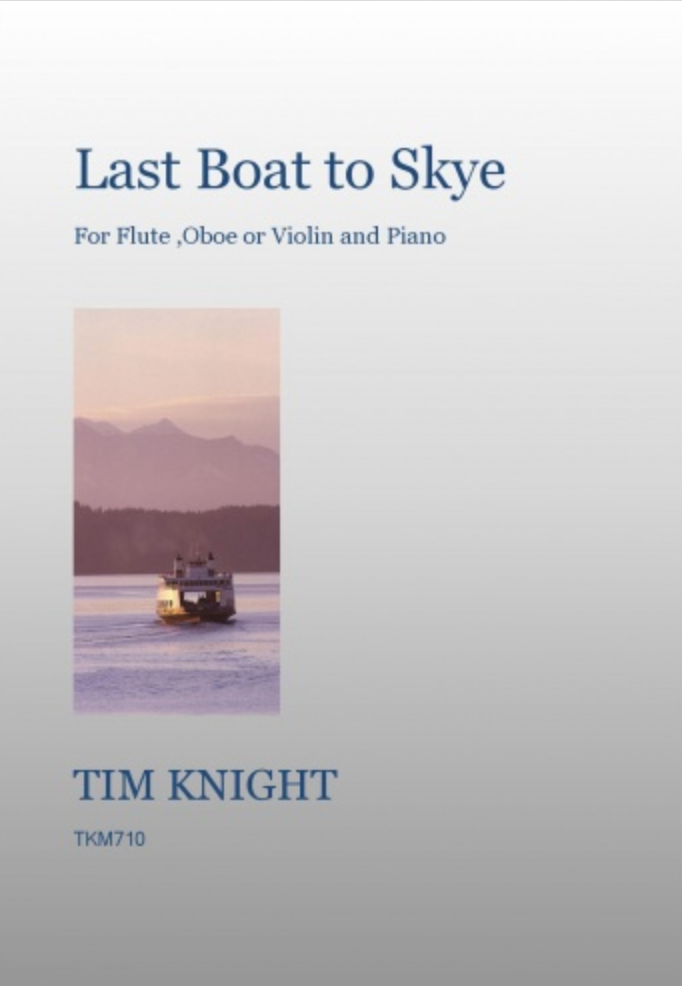 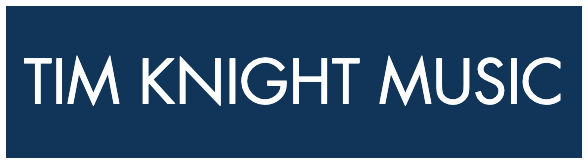 A wide range of pieces, all composed by Tim Knight and covering all performance levels for woodwind, strings, piano, trumpet, mixed ensembles, string quartet, string orchestra, small and full orchestra 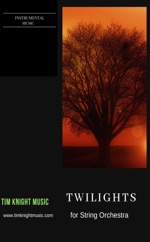 Twilights – for String OrchestraTKOP05 – Printed and bound - £12.00TKODL05 – PDF Download - £9.00“Twilights” is a short descriptive piece for String Orchestra which is useful for beginner orchestras or as a concert filler. 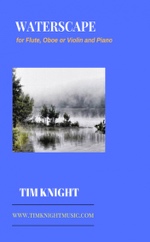 Waterscape - for Flute, Oboe or Violin and PianoTKM828 - Printed and bound - £8.95Adding to our “Scape’ series and joining the ever-popular ‘Winterscape’ comes another melodic and lyrical piece suitable for Flute, Oboe or Violin with piano accompaniment.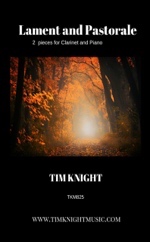 Lament and Pastorale – for Clarinet and PianoTKM825 – Printed and bound - £8.25These two atmospheric pieces were written for Clarinettist, Dan Gibson, and are ideal for teaching or concert use. Winterscape – for Flute and Piano TKM812 – Printed and bound - £8.95A single-movement hauntingly beautiful flute and piano piece which was premiered in 2017 in a series of lunchtime Cathedral recitals and was very well received. This piece is an enduring best-seller and can also be played on the Oboe or Violin with piano accompaniment.Elegy for an English Summer – for Chamber OrchestraTKM617 – Full Score and parts - £17.95This piece won a Masterworks Prize and was subsequently recorded by the Czech Philharmonic on the “ERM Masterworks of a New Era Volume 2” CD. It is for small Orchestra and has been nominated in the ClassicFM’s Hall of Fame for the last 5 consecutive years!Last Boat to Skye – for Flute, Violin or Oboe and PianoTKM710 – Printed and bound - £5.95Originally conceived for Guitar and Piano, this piece is both lyrical and melodic with a definite Scotch flavour! It is a popular recital piece and can be played on the Flute, Violin or Oboe with piano accompaniment. There are lots of recordings on Youtube.East Coast Suite – for Woodwind QuartetFM691 – Printed and bound - £12.00This popular Woodwind Quartet recently received an honourable mention in the NFA's newly published music competition in the mixed ensembles category. Inspired by a retreat to a cottage on the East Coast - Comprises 3 movements – Whitby Harbour, Saltburn Sands and Sandsend.Summer SuiteTKM601 – Printed and bound - £7.25“This suite is in 3 movements and is delightful. It will suit players from about Grade 5 (ABRSM) standard. The piano part is very approachable for the immediate standard player.” … FlutewiseNordic SuiteTKM604 – Printed and bound - £8.95For 2 flutes and piano in three movements. Performance level 6. “There is something refreshing about this suite, as it isn’t exactly what you might expect for this combination. Full of Scandinavian colour, it immediately transports you to the snow-covered landscape of the cover!......” ... Just for FlutesSolitudeTKM616 – Printed and bound - £2.95A short recital piece with a completely independent flowing piano line.Lakeland SuiteTKM706 – Printed and bound - £6.95A companion to the very popular “Summer Suite”, here is a 3-movement suite which is lyrical and in places melancholy. Steel City ShuffleFM655 – Printed and bound - £12.00A lively and energetic piece written for a Sheffield Flute Choir and inspired by the composer’s love of railways! Available from www.timknightmusic.com or directly from the UK Publishers www.fortonmusic.co.uk. Moorland SuiteFM787 – Printed and bound - £8.00These pieces were commissioned for use as Guitar and Flute Duos; in that form the guitarist is free to play the chords in whatever style they choose. A piano part is also provided so that these pieces might also be used as flute/piano concert pieces. There are two separate movements (Moorland Stroll and Through the Heather), though they do share some material which would make them suitable for playing as a pair. Available from www.timknightmusic.com or directly from the UK Publishers www.fortonmusic.co.uk. Allegro for Four FlutesPP124 – Printed and bound - £4.95Suitable for beginner ensembles. Includes score and parts. Available from www.timknightmusic.com or directly from the UK Publishers www.phylloscopus.co.uk.The HedgehogPP166 – Printed and bound - £4.95For 4 flutes and suitable for beginner ensembles. Includes score and parts. Available from www.timknightmusic.com or directly from the UK Publishers www.phylloscopus.co.uk.Three Pieces for WoodwindPP332 – Printed and bound - £6.95For either Flute, Clarinet or Oboe with piano. Comprises 3 pieces: 2 Celtic Tunes and Alegretto Pastorale with parts supplied for Bb and C Instruments. One of the Celtic Tunes has an appealing Youtube recording on our Channel Available from www.timknightmusic.com or directly from the UK Publishers www.phylloscopus.co.uk.These pieces are all suitable for beginner woodwind ensembles. They include score and parts and are available from www.timknightmusic.com or directly from the UK Publishers www.phylloscopus.co.uk.Frogs MarchPP137 – Printed and bound - £4.95For Flute, Oboe, Clarinet in Bb and BassoonShort Woodwind SuitePP148 – Printed and bound - £4.95For Flute, Oboe, Clarinet in Bb and BassoonDialogue and Two MarchesPP202 – Printed and bound - £7.95For Flute, Oboe, Clarinet in Bb and Bassoon3 Miniatures and an AndantePP203 – Printed and bound - £4.95For 2 Oboes and Cor AnglaisHighlands and Islands SuiteTKM602 – Printed and bound - £5.95The 3 movements of this evocative piece add up to about 6 minutes and include a quasi Scottish dance! There is a beautiful live recording from the wonderful chapel of Millport Cathedral on the Isle of Cumbrae. Performance level 8,6.Beside Still WatersTKM603 – Printed and bound - £7.95The various stanzas of Psalm 23 are set here in these reflections which are designed to play in a set or in worship services for music groups. Flexible scoring suitable for any ‘C’ Instrument. Performance level 4,6.Winters Rhapsody II PP173 – Printed and bound - £9.95Arrangement for solo Bb Clarinet and String Orchestra. “Just in time to save ‘rhapsody’ from going out of fashion as a musical description, Tim Knight’s 1-movement work (for that is the essence of such a name) has all the right ingredients. ……” … Music Teacher Magazine. Available from www.timknightmusic.com or directly from the UK Publishers www.phylloscopus.co.uk.Nordic SketchesTKOP04 – Printed and bound - £19.95TKODL09 – PDF Download - £9.00A three-movement suite for Clarinet and String Quartet/Orchestra. These pieces in total last about 10 minutes and are very melodic and descriptive. Comes beautifully bound with a striking cover. Only available from www.timknightmusic.com. Devil’s Dance – Emerson EditionE356 – Printed and bound - £6.75For many years this quirky Oboe and Piano piece was on the Grade 6 Trinity exam syllabus, a little different! Available from www.timknightmusic.com or directly from the Publishers www.juneemersonwindmusic.com. Dales SuiteTKM701 – Printed and bound - £7.95This suite of 3 pieces, ranging from expressive and lyrical to fast and furious, are ideal for concert use and also for teaching material. The Dales Suite refers to the Yorkshire Dales and the cover picture is Penyghent, one of the three peaks.Spring WanderPP333 – Printed and bound - £3.95A gentle and lyrical concert piece about 4 minutes long which was first performed at the Yorkshire Composer’s Festival. Includes score and parts. Available from www.timknightmusic.com or directly from the UK Publishers www.phylloscopus.co.uk.These are a set of 3 very popular pieces which are ideal for concerts or teaching purposes:3 Celtic ReflectionsTKM400 – Printed and bound - £3.953 Icelandic SketchesTKM401 – Printed and bound - £3.953 English PortraitsTKM700 – Printed and bound - £3.95Trumpet Concertino (Tim Knight)WM340 – Printed and bound -  £7.95Performed by the Cooman brothers, this is a 3-movement piece written for the 1996 Saarlouiser Organ Day and consists of "...three accessible, effective and succinct movements...and if you are interested in this repertoire, you should seriously consider getting the score..." - John Humphries. Also highly recommended by the International Trumpet Guild. Available from www.timknightmusic.com or directly from USA Publishers www.wehrs-music-house.com. Moorland March (Tim Knight)TKM814 – Printed and bound -  £7.95A lively 3-minute concert piece for BbTrumpet and Organ or Piano. “Both the organ and trumpet parts are clearly produced and well laid out. They are reasonably priced and will make a useful addition to the trumpet/organ repertoire..." … The ConductorRossenby SuiteTKM622 – Printed and bound - £7.25A suite of 3 pieces – one very Celtic, one very relaxed and one very fast and furious!These pieces include the full score - parts can be supplied free on a CD by email request to mail@timknightmusic.com. Voyage of HopeTKM610 – Printed and bound - £7.95A lush, English-Sounding Elgarian piece for double string orchestra.Miramichi DawnTKM612 – Printed and bound - £5.95Inspired by a fishing trip down the Miramichi River! For String Orchestra. Winter LakesTKM614 – Printed and bound - £4.55A String Orchestra setting of the song of the same name. Alpine ReverieTKOP03 – Printed and bound - £14.95Inspired by a choir trip to beautiful Bregenz in Austria and Lichtenstein. Written for String Quartet or String Orchestra and comes with a set of parts. Only available from www.timknightmusic.com. Morning and EveningCMP602 – Printed and bound - £3.00Two short string quartets with Violin 3 as an alternative to Viola, these were my first ever published pieces and are an excellent introduction to string ensemble playing. Available from www.timknightmusic.com or direct from the Publishers, www.cordamusic.co.uk.These pieces include the full score - parts can be supplied free on a CD by email request to mail@timknightmusic.com. ArtengillTKM606 – Printed and bound - £19.50A day in the Yorkshire Dales – movements seamlessly join through a series of moods. Was the chosen piece to open a concert hall in Leiden, Holland.Northern LightsTKM607 – Printed and bound - £19.50One of the most fascinating spectacles in the world, and something that shows the power of nature, this tone poem for Orchestra seeks to conjure up the mystery majesty and marvel of the Northern Lights.Portrait of a CapitalTKM608 – Printed and bound - £19.50Fanfares and an Eastern European big tune for this portrait of Warsaw written for Orchestra.Tints of AutumnTKM609 – Printed and bound - £9.95A short piece for Small Orchestra and Piano reflecting the changing colours of Autumn.